 Associations of bivariate data sets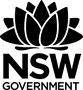 Purpose: Allow students to identify linear and non-linear associations in scatterplots.Method: View each scatterplot and discuss if an association (trend) exists and whether it is linear or non-linear.Scatterplots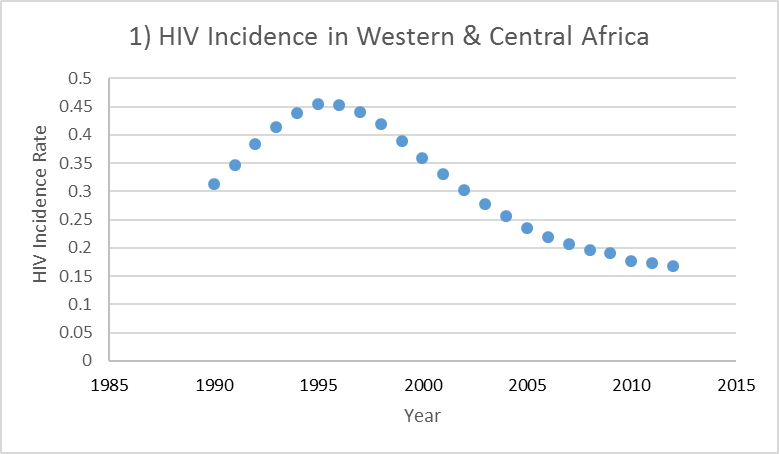 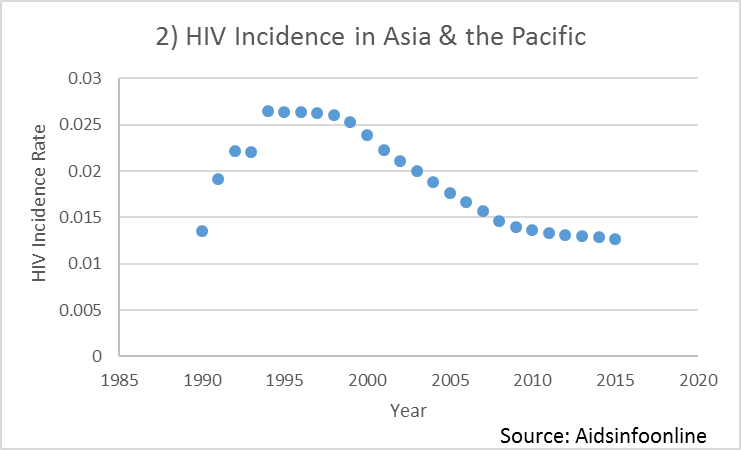 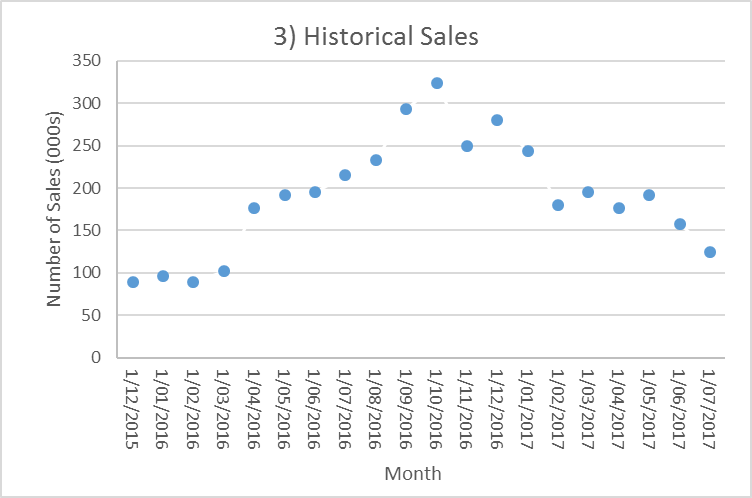 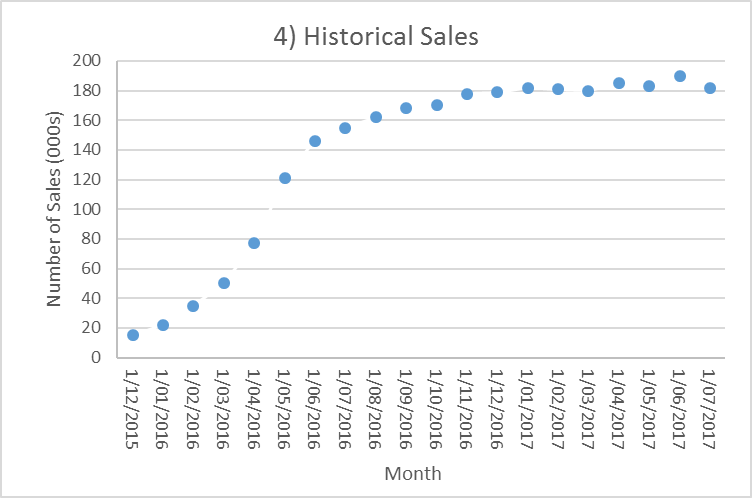 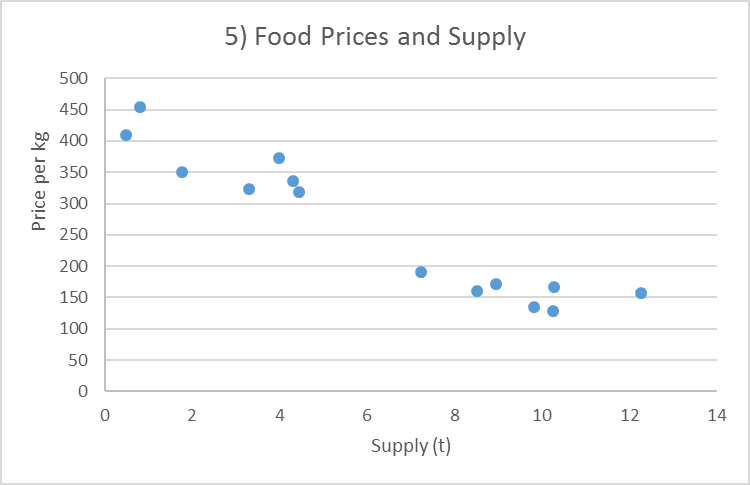 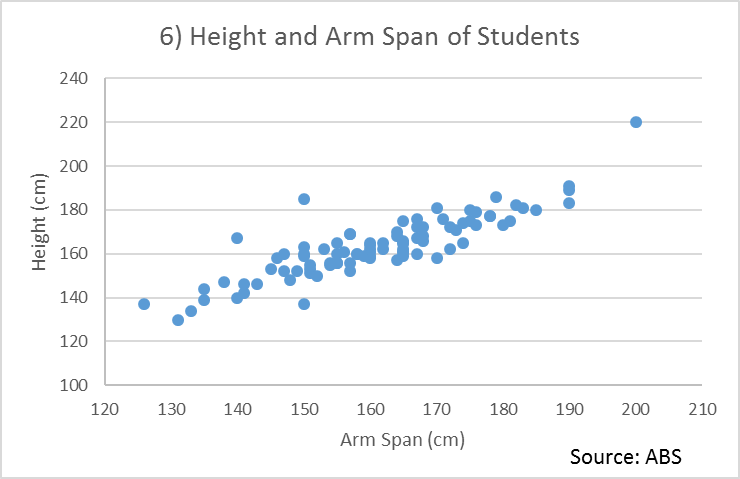 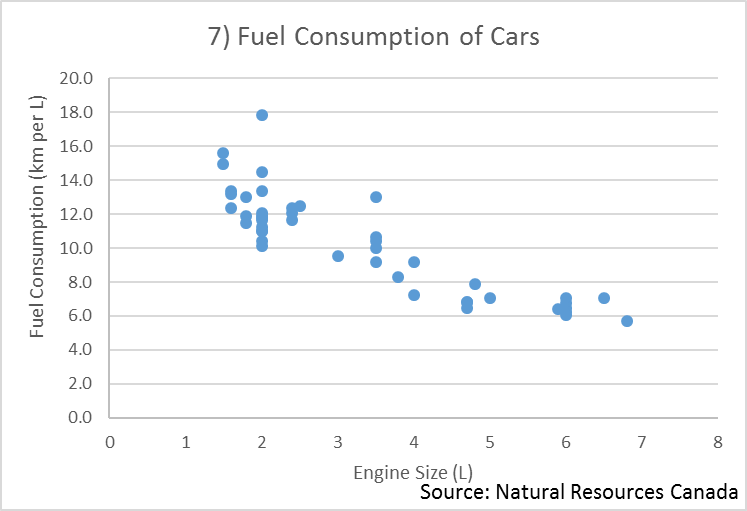 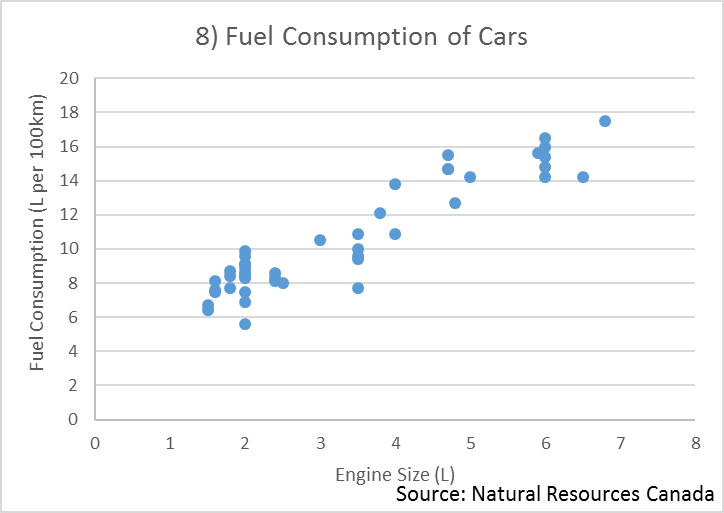 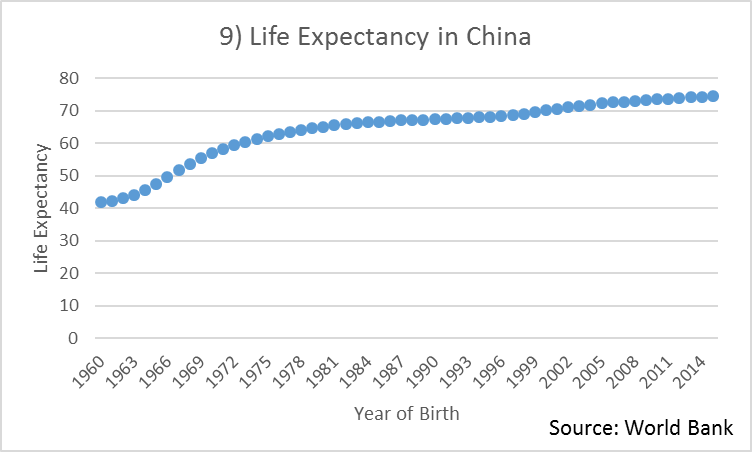 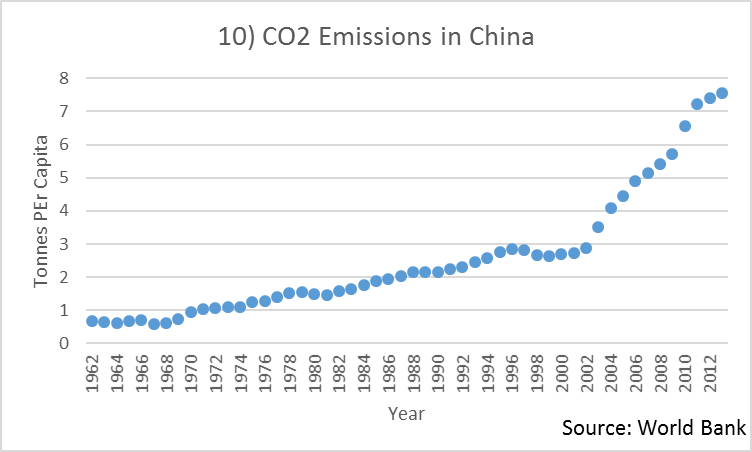 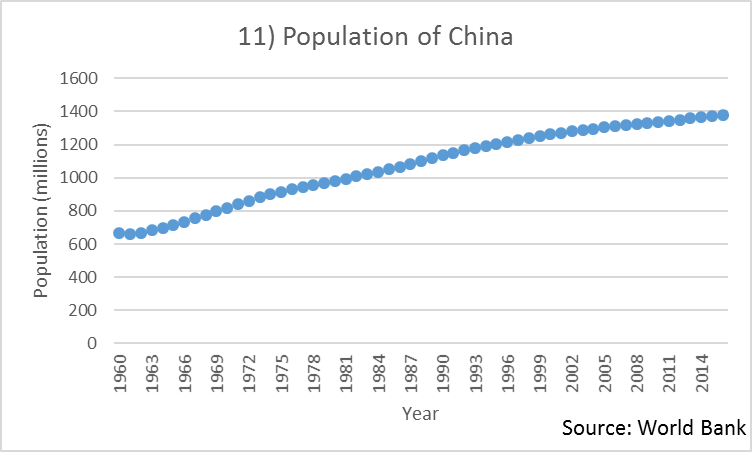 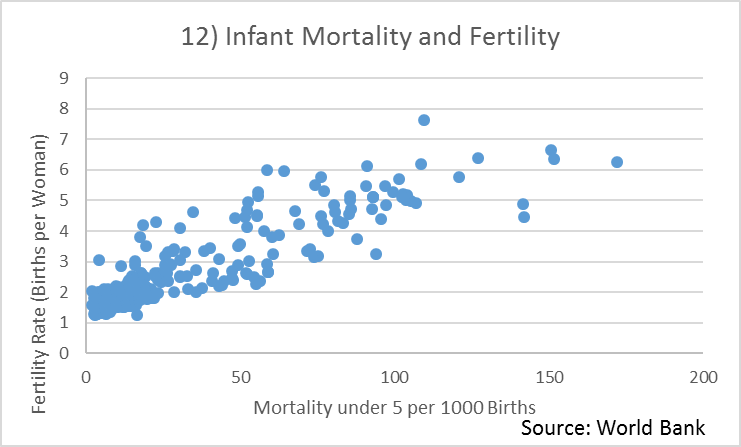 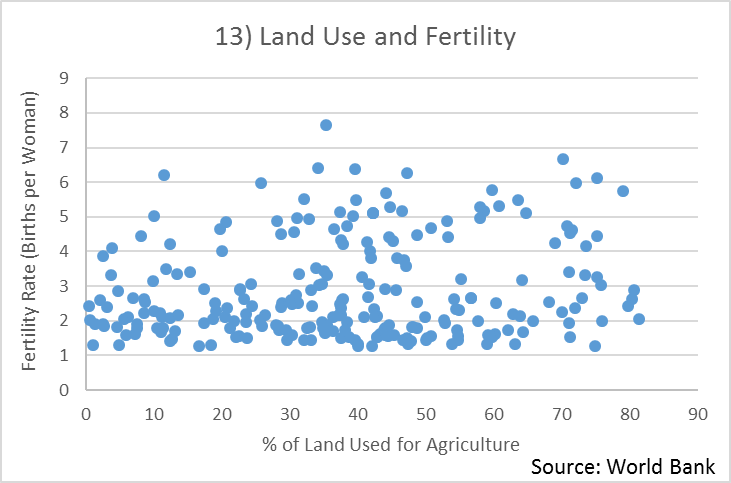 